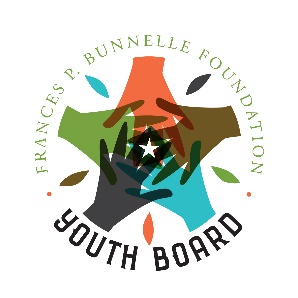 Youth Board Application                     Please print (Blue or Black Ink) or type your information below.Name:		Date of Birth: 	 School:		  Current Grade: 	 Address:			 Email:			 Phone:	Cell: 		List all extracurricular, school-based activities in which you have participated as well as any volunteer work using the chart below. Use additional sheets if necessary.Why do you want to be on the Youth Board?What do you hope to learn from your experience on the Youth Board?What skills, abilities, or qualities will you bring to the Youth Board?Please check all that apply.I am able to attend Youth Board monthly meetings.I am able to commit my time and energy to the Youth Board.I am able to attend the Youth Board Retreat July 27-July 29, 2021.I am able to plan, organize, and carry out events and activities.I am able to work as part of a team.I am able to be a leader and an example to my peers by following policies and guidelines laid out by the Youth Board.I will work to make the Youth Board the best that it can be.I am committed to representing the Youth Board at home, at school, and in my community.Note to Student:By signing this application, you are committing to attend meetings and other scheduled events. You are acknowledging that you understand that you cannot make other commitments for this time period.Student Signature:	Date: 	Print Name: 	Note to Parent/Guardian:By signing this application, you give permission for your child to participate in the Frances P. Bunnelle Foundation’s Youth Board Program. Parent/Guardian Signature:	Date: 	Applications are due by: April,16, 2021Return Applications To:Frances P. Bunnelle FoundationAttn: Ashley NelsonPO Box 1965 Pawleys Island, SC 29585         OR EMAIL TO:anelson@bunnelle.orgSchool YearActivityPosition Held